Vision Source- Neal Lovett, OD, LLC______________________________________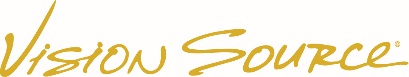 Name: _______________________________________________________________________DOB_________________	(Last)					(First)			(Middle)		Home Phone________________________Cell Phone ________________________Work Phone ____________________Current Mailing address ______________________________________________________________________________Email address ______________________________________________________________________________________Current occupation ________________________________Employer __________________________________________Marital Status (please circle)		married		divorced	single		widowedName of last eye doctor____________________________________________ Date of last exam____________________Name of your current pharmacy _____________________Name of your medical doctor___________________________List any medications you currently take (prescription, over-the-counter, eye drops) Please include dosage and instructions ______________________________________________________________________________________________________________________________________________________________________________________________________List any allergies you have. ____________________________________________________________________________List all major illnesses (glaucoma, diabetes, high blood pressure, heart attack, etc.) or injuries (trauma, include surgeries). ____________________________________________________________________________________________________________________________________________________________________________________________________Are you pregnant? 	Yes	No	Are you nursing?	Yes	NoHave you ever tried to wear contact lenses?	Yes	No              Do you currently wear contact lenses?    Yes	     NoDo you currently wear glasses?	 Yes	No			     Do you chew tobacco?		Yes	NoDo you drink alcohol?		Yes	No	If Yes:	occasional	1/day	2-3/day		4+/dayDo you smoke?			Yes	No	If Yes:	occasional	1/2pk/day	1pk/day	1+pk/dayDo you currently have any problems in the following areas? (Please circle)Eyes	Glaucoma			Yes	No		Mucous discharge		Yes	No	Cataracts			Yes	No		Redness			Yes	No	Macular degeneration		Yes	No		Sandy or gritty feeling		Yes	No	Itching				Yes	No		Burning				Yes	No	Excessive tearing/watering	Yes	No		Dry Eyes			Yes	No	Light sensitivity/glare		Yes	No		Blurred vision			Yes	No	Double Vision			Yes	No		Eye pain or soreness		Yes	No	Crossed eye/lazy eye		Yes	No		Other _______________________________General/constitutional	Fever	Yes	No		Weight Loss 	Yes	No	Other_________________________Do you currently have problems in the following areas? If “Yes”, please give explanation.Family HistoryHas anyone in your family ever had any of the following conditions? If Yes, who?We understand your time is valuable and do our best to make your visit efficient.  Likewise, our time is valuable.  If you are unable to keep an appointment, please provide 24 hours’ notice.  Failure to provide 24 hours’ notice of cancellation or failing to show up for an appointment without such notice will result in a charge of a $30 no-show fee which must be paid before you can be scheduled for any future appointments.    __________ InitialThere are two types of health insurance that will help pay for your eye care services and products. You may have both, and our practice accepts both. Vision care plans cover routine exams along with eyeglasses and contact lenses. Medical insurance plans are used if you have an eye health problem or system health problem that has ocular complications, such as diabetes. If you have both types of plans, it may be necessary for us to bill some services to one plan and other services to the other. We will use coordination of benefits to do this properly and to minimize your out-of-pocket expense. By signing this form, I am authorizing this office to examine me, or my child. I authorize the release of any medical or other information necessary to process insurance claims. I authorize payment of benefits to be paid directly to this office. I understand that I am financially responsible for charges not paid by insurance. I acknowledge that all of the above information is correct, and I have read and understand the above policies.  I acknowledge that I have been offered a copy of this office’s Notice of Privacy Practices.Signature_____________________________________________________ Date: _______________________________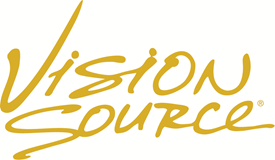 YesNoExplanation of problemEars, Nose, Throat (Sinus or ear infection, sore throat)Cardiovascular (heart, blood vessels, etc.)Respiratory (asthma, emphysema, etc.)Gastrointestinal (stomach, intestines)Urogenital (kidneys, bladder, etc.)Muscles, Bones, Joints (arthritis, etc.)Skin (acne, skin cancer, etc.)Neurological (Multiple sclerosis, seizures, stroke)Psychiatric (anxiety, depression, etc.)Endocrine (diabetes, thyroid, etc.)Blood disorders (high cholesterol, anemia, etc.)Allergic/Immunologic (hay fever, lupus, etc.)YesNoRelationship to Patient (Father, Mother, Grandparent)BlindnessGlaucomaMacular degenerationCancerDiabetesHeart DiseaseHigh Blood PressureThyroid DiseaseOther